The facts that are mentioned above are true to my belief and knowledge.                                  PRADEEP ALEXPrimary AddressArikkari Parambil,Thazekkad,Kallettukara P.O.Irinjalakuda – 680683Thrissur, KeralaContact
91 9947885807Email:
pradeepqfs@gmail.comPersonal ProfileDOB: 14-03-1983Marital Status: MarriedLanguages known:EnglishMalayalamHindiTamilComputer Proficiency MS Office (Intermediate)skillsSalary AdministrationSelection and RecruitmentTraining & DevelopmentStatutory
ManagementAppraisals & AnalysisCommunication & Conflict ManagementCORE COMPETENCIES:Active listenerTact and diplomacyA People-PersonPersuasiveExcellent inter- personal communication skillsCounseling and management skillsAccomplishments:Framed Company Policies and prepared Employee Hand BookPrepared Training manuals for skills development in sectors such as Sales & Marketing, Customer Service, Merchandizing, Health, Safety & Security.career ObjectiveLooking to bring 10+ years of skills & experience to an organisation in suitable position that emphasizes excellent relations management, service, and administration with an aim of improving operations, increase profitability, and enhance its growth, where my professional experience and education will allow me to make an immediate contribution as an integral part of a progressive firm.EducationPG Diploma in Business Administration: London Academy of Computer & Electronics, University of Wales, UK – 2007Bachelor of Business Administration: KSR College of Arts & Science, Periyar University, 2005PRE DEGREE: SN College, University Of Kerala, 2001Indian Certificate of School Examinations (ICSE): Infant Jesus High School, New Delhi University, 1999INTERNSHIP & TRAININGCompleted Projects on Personnel Management & Industrial Relationship, BP Incorporate, UKCompleted training in Security Management, Communication & Conflict Management on 2006, SIA UK.Completed In-Service Training at State Bank of India (SBI), 2003, Kollam (Kerala), INDIA.experienceSenior Manager | (A CSR Division of MANAPPURAM FINANCE PVT.LTD, Valapad – Thrissur) Aug 2017 – PresentAdministration & Marketing of Health & Quality Education Admin Operations | (A TATA Solar division, Bangalore) April 2016 – June 2017Administration of Operations held in Kerala under ‘ANERT’ subsidy programme by Government of Kerala.Corp.HR Manager |Lordkrishna Builders (Builders & Contractors, Thrissur) April 2014 – Mar 2016HR activities and personnel management including salary administration & payroll operationsHR Officer | (A retail chain of Hypermarkets & Supermarkets over Middle-East) Mar 2012 – Feb 2014Selection, Recruitment, Training and development, mentoring and appraisals for all employeesAdministration Manager | (Medical Diagnostic Equipments Distributors & Service providers) Jun 2008 – Nov 2010Administration of Technical service sector (After sales) team all over India.Administration Assistant |  (Wright Retail Corp., Retail chain of supermarkets) Sept 2006 – Feb 2008Assisting the stock takes and sales with inward control and waste management.FUNCTIONSManage and monitor the work flow of an office. Identify lapses in the work flow and make corrections.Motivate staff in achieving best outcomes in administration. Meet staff requirements and needs and resolve their problems. Prepare reports periodically or monthly on individual performances.Prepare expenses budget and operate within its limits.Maintain all databases including financial and staff reports.Maintain inventories, filing, office stationery and other equipment.
Initiate best practices, procedures and standards.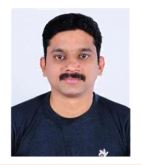 